Les corrections de jeudi 11 juin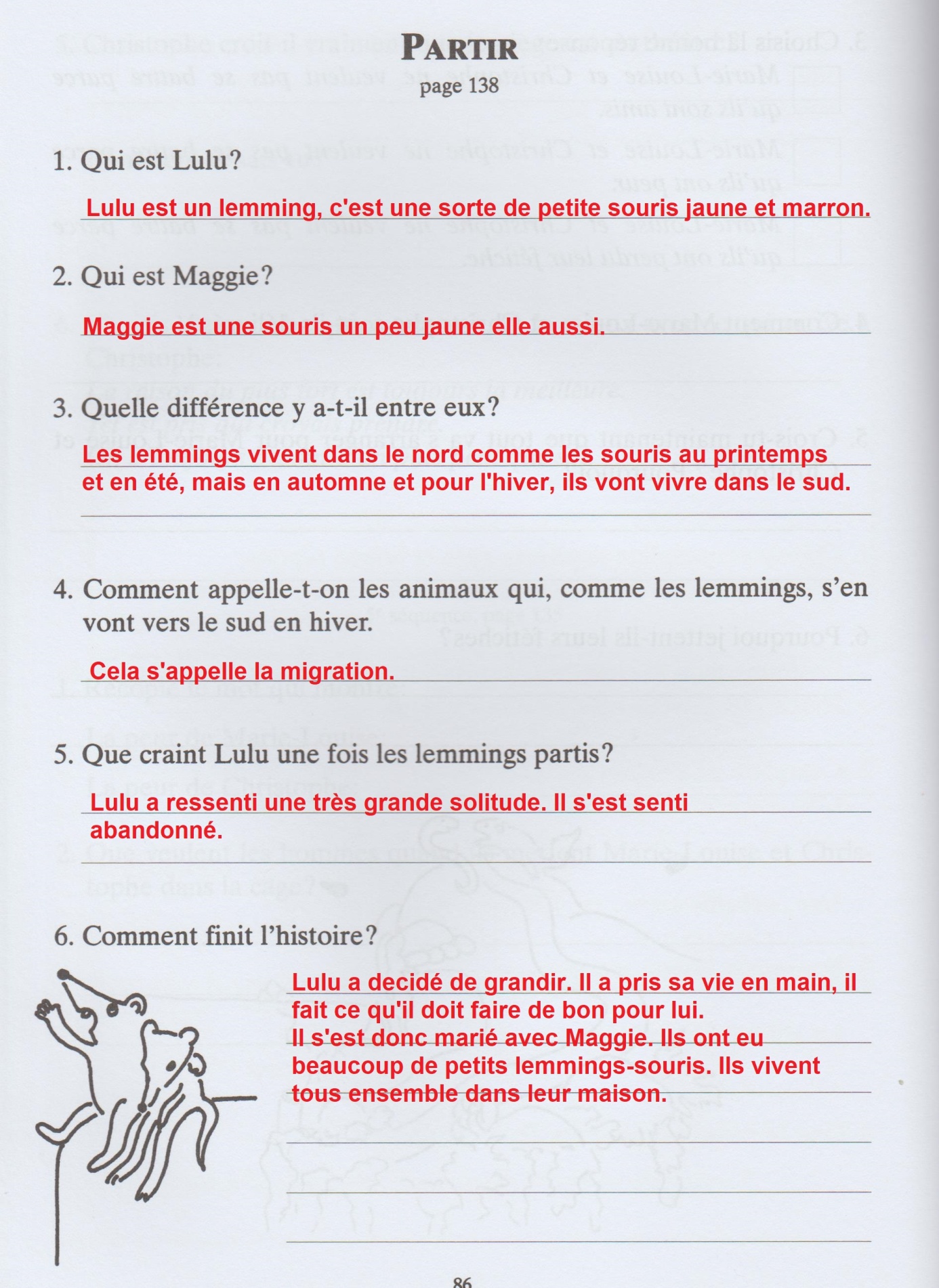 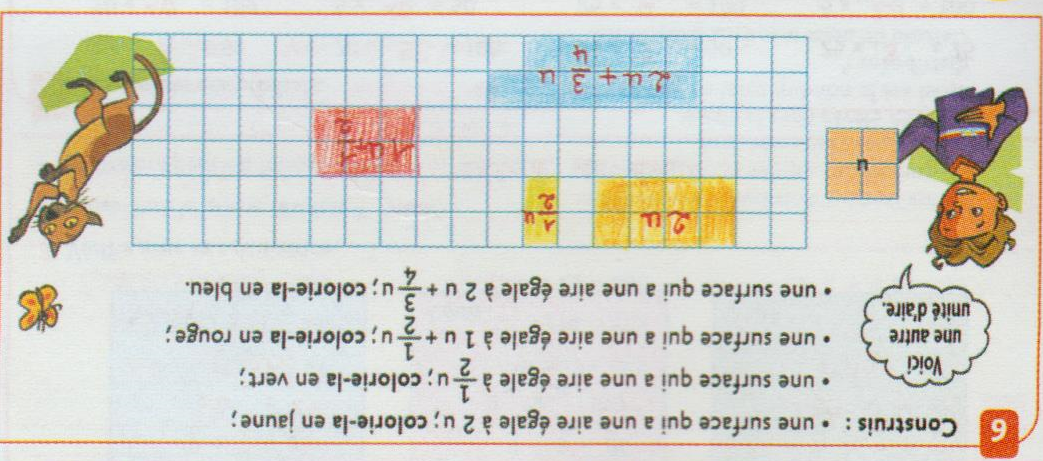 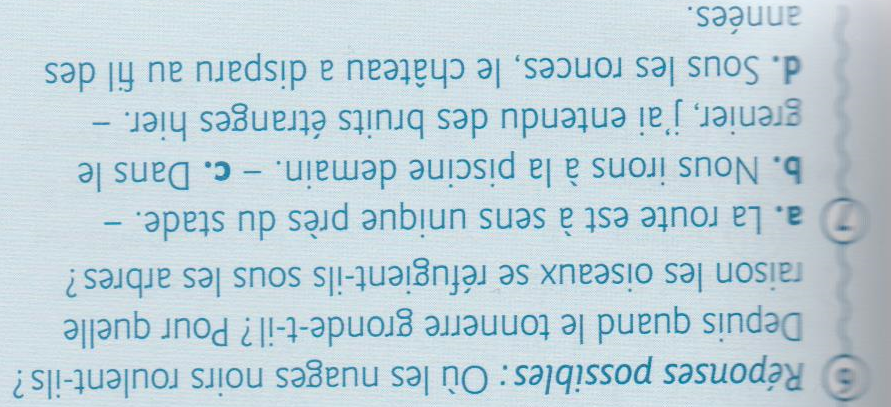 